۲۴۲ - ای بنده شکورحضرت عبدالبهاءاصلی فارسی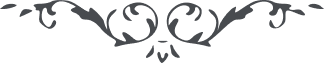 ۲۴۲ - ای بنده شکور ای بنده شکور، ربّ غفور عناياتش غير متناهی و الطافش بی پايان عواطفش محيط است و رحمتش منبسط در بسيط، نورش ساطع است و نيّرش لامع. از جمله الطافش ايمان است ايقان است عرفان است. پس چگونه بشکرانه اين عنايت بی نهايت قيام توان نمود مگر بقدر وسع  بشر و مقدار طاقت زبان و بيان چون درّ و گهر. پس بقدر مقدور بشکرانه بپرداز. 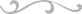 